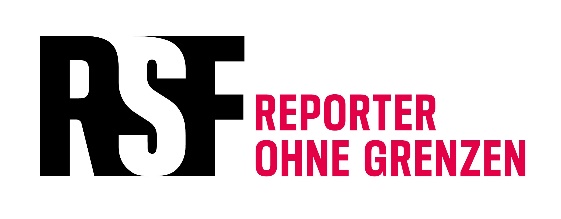 RSF Reporting Fellowships 2024Application form The information provided here will be kept confidential. It will only be used by Reporters Without Borders Germany (RSF) to assess the eligibility for the Reporting Fellowships.  Please provide the requested information about your identity, personal and professional background. Once completed and signed, submit this application form as well as the project outline and ID documents using the following mail address:rsf-fellowships-germany@proton.mePlease keep the provisions of our Privacy Policy (see below) in mind before completing the application form!Family name:Given name:Date of birth:Gender:Nationality:Family situation (single/married/children):Do you have relatives in Germany?: Address:Telephone:Email:Website: Social Media Profile (Twitter, Facebook, Instagram):Could you tell us which languages you speak and the levels of proficiency (fluent/ good/ basic knowledge)?English:Other(s): Please tell us more about your professional workName of media house you work/worked for:Position:Media contact details:Published works (links of 2-3 examples; unpublished work samples can be attached as a PDF-file):Current situation (problems encountered):Please tell us what kinds of needs you havePsychological support:Physical support/ assistance:Legal advice:Language course or further individual training (sport or art courses, etc.):Professional training (investigative reporting, video editing, podcast production, etc.):Do you know any person that has participated in the RSF Fellowship Programs before? NO ☐    YES ☐If YES, please explain: Could you give us contact-details of at least 2 people we might ask for further reference?(Name, address, mail, phone, working-position) Signature: ___________________________________________ Date / place: _________________________________________Please keep in mind to attach the following documents to your application:Identity documentsScan of current passport (issued within the last 10 years and valid for at least 12 months).CVPlease attach a separate PDF-file marked: CV– your name (max. two pages) Personal StatementPlease attach a separate PDF – file marked PERSONAL STATEMENT – with your name.Describe your journalistic activities and why you are applying for this fellowship program. Please address what specific factors threaten or complicate your professional field. Please explain how you plan to use your stay in Berlin and how it will positively impact your future work in your home country. (Max. two pages)Research project / project outlinePlease attach a separate PDF-file marked RESEARCH PROJECT– your name. Describe your ideas for a research project addressing the following questions:What topic would you like to work on and why?How would you like to accomplish your chosen project?What medium (photography, video, reportage, print, podcast) would you like to use to publish the project and why?Why are you concerned with the topic, and what is the relevance of the project?What is the current status of your project (schedule, milestones)?How would you like to use the six months in Berlin specifically for your project?(Max. two pages)Privacy PolicyMy personal data, which I have provided to Reporters Without Borders as part of this application process, will be collected, stored, processed, used and disclosed in order to determine eligibility for participation in the Research and Recharge Fellowship Program, as well as in anonymized form for its evaluation. The legal basis for the processing is Art. 6 I 1 b,f in conjunction with Art. 9 II a GDPR. The data will only be disclosed to third parties if it is necessary to establish eligibility.☐  I consent to my documents and information being processed for these purposes. I understand that my application cannot be processed without this declaration of consent!  I consent to my documents being shared with partner organizations or being placed on a waiting list if there is no space available in the Reporting Fellowship Program.I may informally revoke this consent(s) at any time. In this case, however, my application cannot be processed further. Further information on data protection for the Reporting Fellowship Program and on my rights: https://www.reporter-ohne-grenzen.de/datenschutz.Date / place & signature of the applicant